Mandelcreme mit pochierten AprikosenZutaten: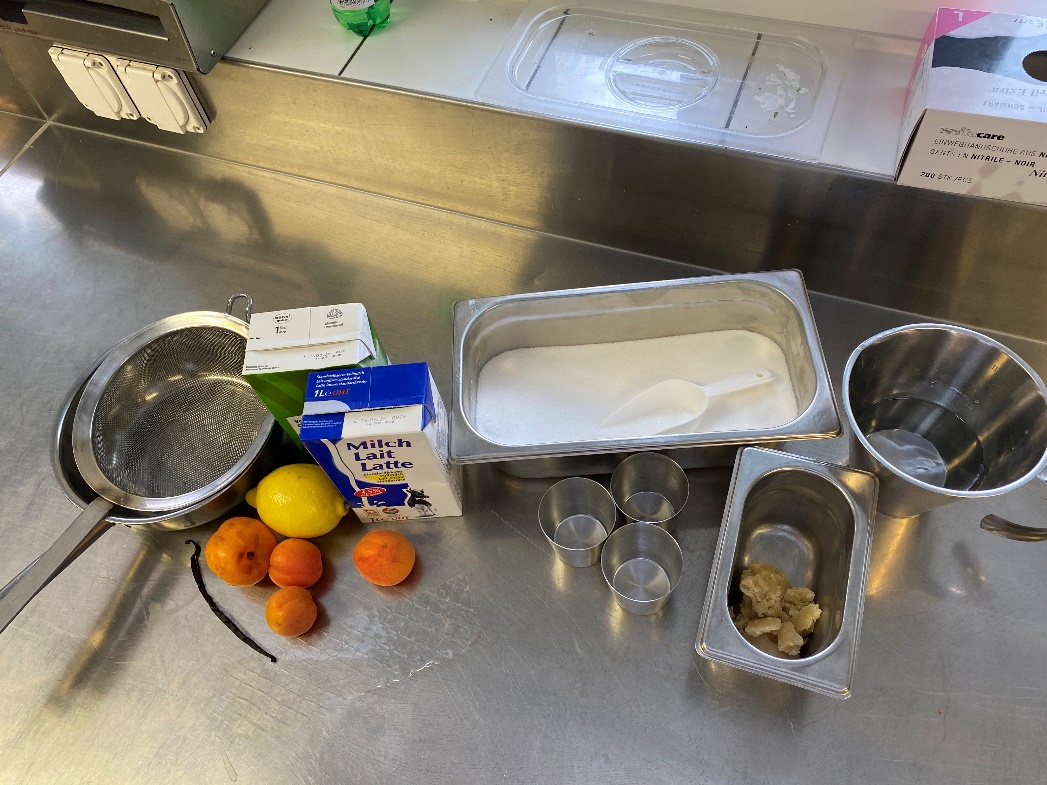  VollmilchVanille SchotGelatineMandelmasse 1:1Vollrahm, 35%AprikosenZuckerZitronen RapsZitronen Saft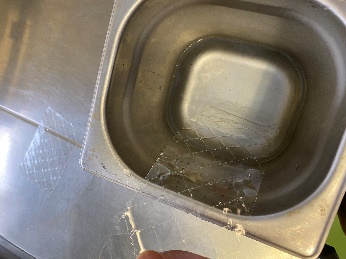 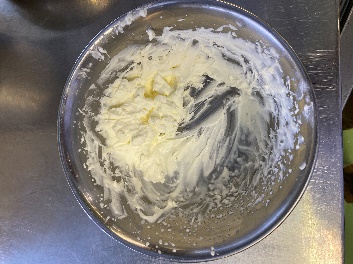 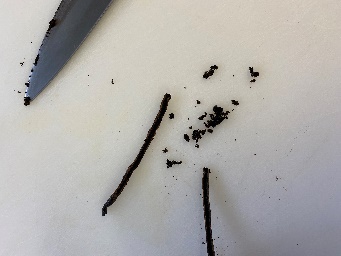 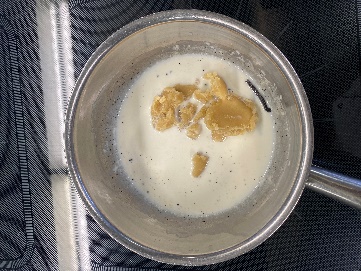 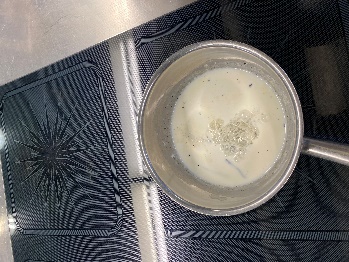 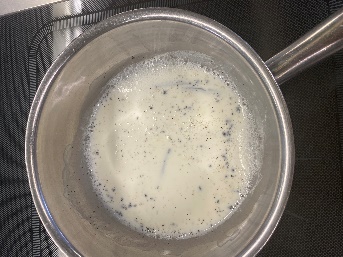 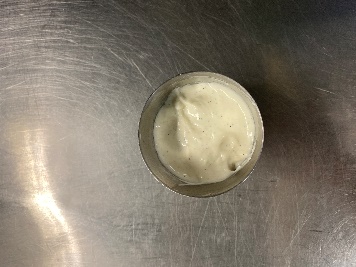 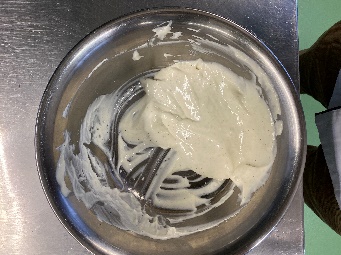 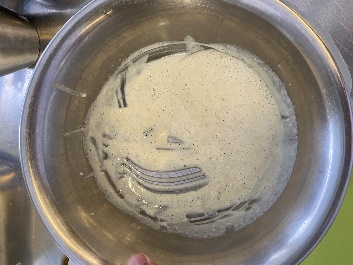 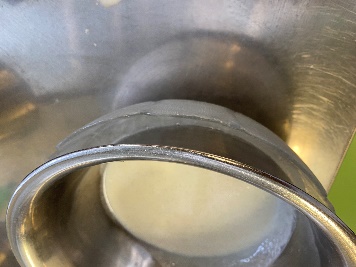 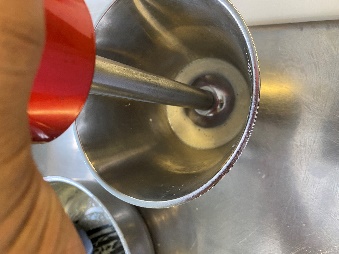 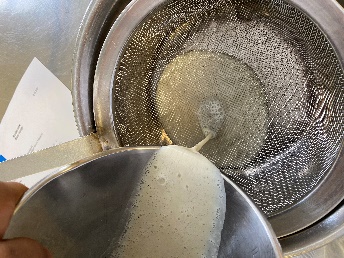 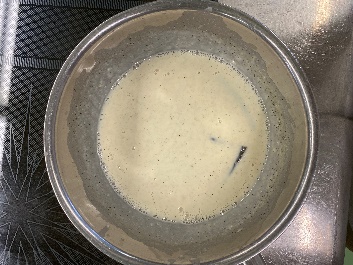 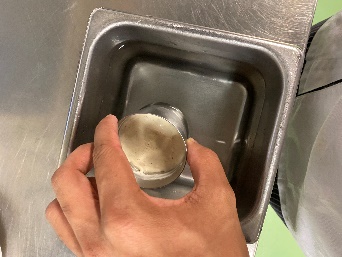 Pochierte Aprikosen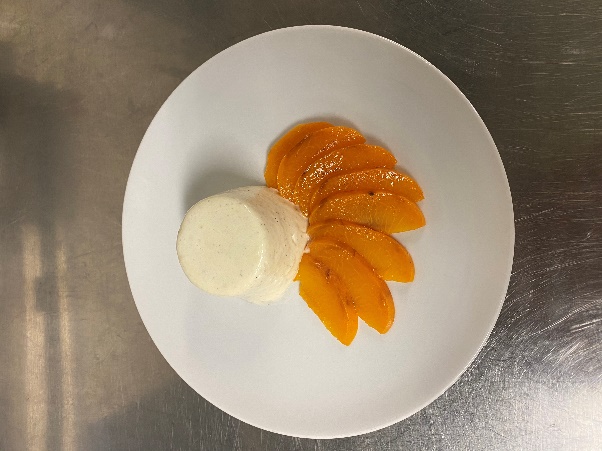 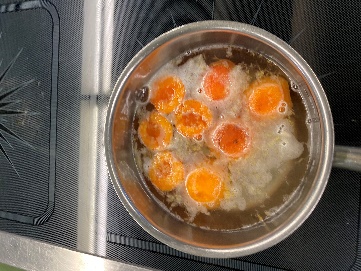 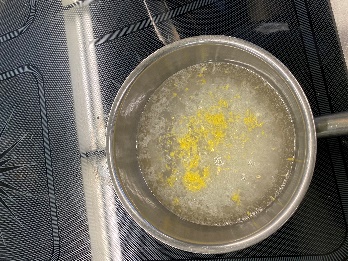 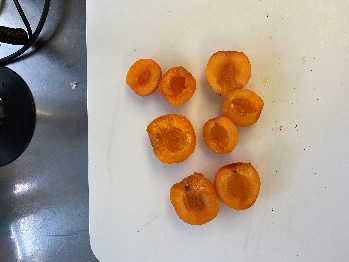 